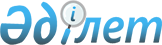 Об утверждении Положения государственного учреждения "Управление предпринимательства и индустриально-инновационного развития Алматинской области"
					
			Утративший силу
			
			
		
					Постановление акимата Алматинской области от 27 января 2015 года № 52. Зарегистрировано Департаментом юстиции Алматинской области 16 февраля 2015 года № 3051

      Примечание РЦПИ.



      В тексте документа сохранена пунктуация и орфография оригинала.



      В соответствии с подпунктом 7) статьи 17 Закона Республики Казахстан от 1 марта 2011 года "О государственном имуществе" и Указом Президента Республики Казахстан от 29 октября 2012 года № 410 "Об утверждении Типового положения государственного органа Республики Казахстан", акимат области ПОСТАНОВЛЯЕТ: 

      1. 

Утвердить прилагаемое Положение государственного учреждения "Управление предпринимательства и индустриально-инновационного развития Алматинской области".

      2. 

Государственному учреждению "Управление экономики и бюджетного планирования Алматинской области" (Сатыбалдина Н.) обеспечить финансирование деятельности государственного учреждения "Управление предпринимательства и индустриально-инновационного развития Алматинской области" и принять иные меры, вытекающие из настоящего постановления.

      3. 

Возложить на руководителя Управления опубликование настоящего постановления после государственной регистрации в органах юстиции в официальных и периодических печатных изданиях, а также на интернет–ресурсе, определяемом Правительством Республики Казахстан и на интернет-ресурсе акимата области.

      4. 

Контроль за исполнением настоящего постановления возложить на первого заместителя акима Алматинской области Бигельдиева М.

      5. 

Настоящее постановление вступает в силу со дня государственной регистрации в органах юстиции и вводится в действие после дня первого официального опубликования.

  

Положение о государственном учреждении "Управление предпринимательства и индустриально-инновационного развития Алматинской области"



1. Общие положения      1. 

Государственное учреждение "Управление предпринимательства и индустриально-инновационного развития Алматинской области" (далее - Управление) является государственным органом Республики Казахстан, осуществляющим руководство в сферах предпринимательства, торговли, индустриально-инновационного развития и недропользования.

      2. 

Управление не имеет ведомств.

      3. 

Управление осуществляет свою деятельность в соответствии с Конституцией и законами Республики Казахстан, актами Президента и Правительства Республики Казахстан, иными нормативными правовыми актами, а так же настоящим Положением.

      4. 

Управление является юридическим лицом в организационно-правовой форме государственного учреждения, имеет печати и штампы со своим наименованием на государственном языке, бланки установленного образца, в соответствии с законодательством Республики Казахстан счета в органах казначейства.

      5. 

Управление вступает в гражданско-правовые отношения от собственного имени.

      6. 

Управление имеет право выступать стороной гражданско-правовых отношений от имени государства, если оно уполномочено на это в соответствии с законодательством.

      7. 

Управление по вопросам своей компетенции в установленном законодательством порядке принимает решения, оформляемые приказами руководителя Управления и другими актами, предусмотренными законодательством Республики Казахстан.

      8. 

Структура и лимит штатной численности Управления утверждаются в соответствии с действующим законодательством.

      9. 

Местонахождение юридического лица: индекс 040000, Республика Казахстан, Алматинская область, город Талдыкорган, улица Кабанбай батыра, № 26. 

      Сноска. Пункт 9 в редакции постановления акимата Алматинской области от 18.02.2016 № 80 (вводится в действие по истечении десяти календарных дней после дня его первого официального опубликования).

      10. 

Полное наименование государственного органа – государственное учреждение "Управление предпринимательства и индустриально-инновационного развития Алматинской области".

      11. 

Настоящее положение является учредительным документом Управления.

      12. 

Финансирование деятельности Управления осуществляется из местного бюджета. 

      13. 

Управлению запрещается вступать в договорные отношения с субъектами предпринимательства на предмет выполнения обязанностей, являющихся функциями Управления.



      Если Управлению законодательными актами предоставлено право осуществлять приносящую доходы деятельность, то доходы, полученные от такой деятельности, направляются в доход республиканского бюджета.

  

2. Миссия, основные задачи, функции, права и обязанности Управления      14. 

Миссия Управления: создание условий для развития предпринимательской и торговой деятельности, инвестиционного климата, промышленности и сырьевого сектора на территории Алматинской области.

      15. 

Задачи:

      1) 

проведение государственной политики по развитию и поддержки частного предпринимательства в соответствии с законодательством;

      2) 

обеспечение проведения государственной торговой политики;

      3) 

реализация государственной политики индустриально-инновационного развития;

      4) 

обеспечение исполнения и прекращения действия контрактов на разведку или добычу общераспространенных полезных ископаемых.

      16. 

Функции:

      1) 

реализация государственной политики поддержки и развития частного предпринимательства;

      2) 

создание условий для развития частного предпринимательства;

      3) 

обеспечение создания и развития в регионе объектов инфраструктуры поддержки малого предпринимательства и инновационной деятельности;

      4) 

осуществление в пределах своей компетенции регулирование деятельности субъектов торговой деятельности;

      5) 

реализация государственных программ Республики Казахстан;

      6) 

выдача лицензий и переоформление дубликатов лицензии на осуществление вида деятельности по сбору (заготовке), хранению, переработке и реализации лома и отходов цветных и черных металлов;

      7) 

обеспечение государственного регулирования и координации деятельности торговых рынков независимо от форм собственности, присвоение категории рынкам в соответствии с правилами организации деятельности торговых рынков и их типов; 

      8) 

осуществление в пределах своей компетенции государственного контроля за соблюдением размера предельно допустимых розничных цен на социально значимые продовольственные товары;

      9) 

организация работы Комиссии по управлению региональным стабилизационным фондом области;

      10) 

организация деятельности экспертных советов по вопросам предпринимательства и заседаний регионального координационного совета;

      11) 

разработка и утверждение региональной карты индустриализации области;

      12) 

реализация государственной политики в сфере функционирования специальных экономических и индустриальных зон; 

      13) 

заключение, регистрация и хранение контрактов на разведку, добычу общераспространенных полезных ископаемых;

      14) 

формирование перечня товаров, работ и услуг производимых на территории области и их производителей;

      15) 

обеспечение координации реализации отраслевых программ в сфере индустриально-инновационной деятельности по области;

      16) 

осуществление управления акционерным обществом "Национальная компания "Социально-предпринимательская корпорация "Жетысу", товариществом с ограниченной ответственностью "Региональный центр развития Алматинской области";

      17) 

осуществление в интересах местного государственного управления иных полномочий, возлагаемых на Управление законодательством Республики Казахстан.

      17. 

Права и обязанности:

      1) 

запрашивать и получать в установленном законодательством порядке от государственных органов, организаций, их должностных лиц необходимую информацию и материалы;

      2) 

обеспечивать координацию функционирования специальных экономических и индустриальных зон по области;

      3) 

принимать меры по недопущению совершений коррупционных правонарушений и преступлений; 

      4) 

осуществлять иные права и обязанности в соответствии с законодательством Республики Казахстан.

  

3. Организация деятельности Управления      18. 

Руководство Управления осуществляется первым руководителем, который несет персональную ответственность за выполнение возложенных на Управление задач и осуществление им своих функции.

      19. 

Первый руководитель Управления назначается на должность и освобождается от должности акимом области. 

      20. 

Первый руководитель Управления имеет заместителей, которые назначаются на должности и освобождаются от должностей в соответствии с законодательством Республики Казахстан.

      21. 

Полномочия первого руководителя Управления: 

      1) 

назначает на должность и освобождает от должности сотрудников Управления в соответствии с законодательством Республики Казахстан;

      2) 

поощряет и налагает дисциплинарные взыскания на работников Управления;

      3) 

в пределах своей компетенции издает приказы, инструкции, обязательные для исполнения работниками Управления; 

      4) 

противодействует коррупции в Управлении с установлением за это персональной ответственности;

      5) 

в пределах своей компетенции представляет интересы Управления в государственных органах и организациях в соответствии с законодательством Республики Казахстан;

      6) 

принимает решения по другим вопросам, отнесенным к его компетенции. 



      Исполнение полномочий первого руководителя Управления в период его отсутствия осуществляется лицом, его замещающим в соответствии с действующим законодательством.

      22. 

Первый руководитель определяет полномочия своих заместителей в соответствии с действующим законодательством. 

      23. 

Управление возглавляется руководителем Управления назначаемым на должность и освобождаемым от должности в соответствии с действующим законодательством Республики Казахстан.

  

4. Имущество Управления      24. 

Управление может иметь на праве оперативного управления обособленное имущество в случаях, предусмотренных законодательством.



      Имущество Управления формируется за счет имущества, переданного ему собственником, а так же имущества (включая денежные доходы), приобретенного в результате собственной деятельности и иных источников, не запрещенных законодательством Республики Казахстан.

      25. 

Имущество, закрепленное за Управлением относится к коммунальной собственности.

      26. 

Управление не вправе самостоятельно отчуждать или иным способом распоряжаться закрепленным за ним имуществом и имуществом, приобретенным за счет средств, выданных ему по плану финансирования, если иное не установлено законодательством.

  

5. Реорганизация и упразднение Управления      27. 

Реорганизация и упразднение Управления осуществляются в соответствии с законодательством Республики Казахстан.



      Перечень организаций, находящихся в ведении Управления:

      1) 

акционерное общество "Национальная компания "Социально-предпринимательская корпорация "Жетысу";

      2) 

товарищество с ограниченной ответственностью "Региональный центр развития Алматинской области".

 
					© 2012. РГП на ПХВ «Институт законодательства и правовой информации Республики Казахстан» Министерства юстиции Республики Казахстан
				      Аким Алматинской областиА. БаталовПриложение утвержденное постановлением акимата области от "27" января 2015 года № 52